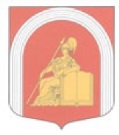 ВНУТРИГОРОДСКОЕ МУНИЦИПАЛЬНОЕ ОБРАЗОВАНИЕГОРОДА ФЕДЕРАЛЬНОГО ЗНАЧЕНИЯ САНКТ-ПЕТЕРБУРГА МУНИЦИПАЛЬНЫЙ ОКРУГАКАДЕМИЧЕСКОЕ ПРОЕКТПОСТАНОВЛЕНИЕОб утверждении требований к закупаемым Муниципальным Советом внутригородского муниципального образования города федерального значения Санкт-Петербурга муниципальный округ Академическое отдельным видам товаров, работ, услуг (в том числе предельных цен товаров, работ, услуг) В соответствии с частью 5 статьи 19 Федерального закона от 05.04.2013 
№ 44-ФЗ «О контрактной системе в сфере закупок товаров, работ, услуг для обеспечения государственных и муниципальных нужд», постановлением Правительства Российской Федерации от 02.09.2015 № 926 «Об утверждении общих правил определения требований к закупаемым заказчиками отдельным видам товаров, работ, услуг (в том числе предельных цен товаров, работ, услуг)», постановлением Местной Администрации от 04.04.2023 № 39-МА-2023 «Об утверждении правил определения требований к закупаемым органами местного самоуправления внутригородского муниципального образования города федерального значения Санкт-Петербурга муниципальный округ Академическое и подведомственными им муниципальными казенными, муниципальными бюджетными учреждениями и муниципальными унитарными предприятиями отдельным видам товаров, работ, услуг (в том числе предельные цены товаров, работ, услуг)» ПОСТАНОВЛЯЮ:Утвердить требования к закупаемым Муниципальным Советом внутригородского муниципального образования города федерального значения           Санкт-Петербурга муниципальный округ Академическое отдельным видам товаров, работ, услуг (в том числе предельных цен товаров, работ, услуг) согласно приложению к настоящему постановлению.Настоящее постановление вступает в силу с момента его принятия.Контроль за исполнением настоящего постановления оставляю за собой.Глава муниципального образования, исполняющий полномочия председателя Муниципального Совета		                                       И.Г.ПыжикПриложение к постановлению Главы муниципального образования внутригородского муниципального образования города федерального значения Санкт-Петербурга муниципальный округ Академическоеот _______________ №_______________ПЕРЕЧЕНЬзакупаемых Муниципальным Советом внутригородского муниципального образования города федерального значения Санкт-Петербурга муниципальный округ Академическое отдельных видов товаров, работ, услуг, их потребительские свойства (в том числе качество) и иные характеристики (в том числе предельные цены товаров, работ, услуг(Ведомственный перечень Муниципального Совета МО МО Академическое)* - в соответствии с реестром должностей муниципальной службы в Санкт-Петербурге, утвержденным Законом Санкт-Петербурга от 20.07.2006 N 348-54 «О Реестре муниципальных должностей в Санкт-Петербурге, Реестре должностей муниципальной службы в Санкт-Петербурге и предельных нормативах размеров оплаты труда депутатов муниципальных советов внутригородских муниципальных образований города федерального значения Санкт-Петербурга, членов выборных органов местного самоуправления в Санкт-Петербурге, выборных должностных лиц местного самоуправления в Санкт-Петербурге, осуществляющих свои полномочия на постоянной основе, муниципальных служащих в Санкт-Петербурге».ГЛАВА МУНИЦИПАЛЬНОГО ОБРАЗОВАНИЯ « ___ » _________ 20____г.                                              № __________№ п/пКод по ОКПД2Наименование отдельного вида товаров, работ, услугединица измеренияединица измеренияТребования к потребительским свойствам (в том числе качеству) и иным характеристикам, утвержденные  постановлением Местной Администрацией МО МО Академическое от 04.04.2023 № 39-МА-2023Требования к потребительским свойствам (в том числе качеству) и иным характеристикам, утвержденные  постановлением Местной Администрацией МО МО Академическое от 04.04.2023 № 39-МА-2023Требования к потребительским свойствам (в том числе качеству) и иным характеристикам, утвержденные  постановлением Местной Администрацией МО МО Академическое от 04.04.2023 № 39-МА-2023Требования к потребительским свойствам (в том числе качеству) и иным характеристикам, утвержденные  постановлением Местной Администрацией МО МО Академическое от 04.04.2023 № 39-МА-2023Требования к потребительским свойствам (в том числе качеству) и иным характеристикам, утвержденные Главой МО МО АкадемическоеТребования к потребительским свойствам (в том числе качеству) и иным характеристикам, утвержденные Главой МО МО АкадемическоеТребования к потребительским свойствам (в том числе качеству) и иным характеристикам, утвержденные Главой МО МО АкадемическоеТребования к потребительским свойствам (в том числе качеству) и иным характеристикам, утвержденные Главой МО МО АкадемическоеТребования к потребительским свойствам (в том числе качеству) и иным характеристикам, утвержденные Главой МО МО АкадемическоеТребования к потребительским свойствам (в том числе качеству) и иным характеристикам, утвержденные Главой МО МО Академическое№ п/пКод по ОКПД2Наименование отдельного вида товаров, работ, услугкод по ОКЕИнаименованиеХарактеристиказначение характеристикизначение характеристикизначение характеристикиХарактеристиказначение характеристикизначение характеристикизначение характеристикиОбоснование отклонения значения характеристики от утвержденной Местной Администрацией МО МО Академическое в обязательном перечнеФункциональное назначение№ п/пКод по ОКПД2Наименование отдельного вида товаров, работ, услугкод по ОКЕИнаименованиеХарактеристикаМуниципальные должности, высшие и главные должности муниципальной службы *Ведущие должности муниципальной службы*Старшие и младшие должности муниципальной службы *ХарактеристикаМуниципальные должности, высшие и главные должности муниципальной службы *Ведущие должности муниципальной службы*Старшие и младшие должности муниципальной службы *Обоснование отклонения значения характеристики от утвержденной Местной Администрацией МО МО Академическое в обязательном перечнеФункциональное назначение1234567891011121314151.1.26.20.11Компьютеры портативные массой не более 10 кг такие, как ноутбуки, планшетные компьютеры, карманные компьютеры, в том числе совмещающие функции мобильного телефонного аппарата, электронные записные книжки и аналогичная компьютерная техника.Пояснения по требуемой продукции: ноутбуки039дюймразмер и тип экрана---размер и тип экранане менее 14, не более 18,4; IPS-подобные матрицы, *VA-подобные матрицыне закупаетсяне закупается1.1.26.20.11Компьютеры портативные массой не более 10 кг такие, как ноутбуки, планшетные компьютеры, карманные компьютеры, в том числе совмещающие функции мобильного телефонного аппарата, электронные записные книжки и аналогичная компьютерная техника.Пояснения по требуемой продукции: ноутбуки166кгвес---весне более 4не закупаетсяне закупается1.1.26.20.11Компьютеры портативные массой не более 10 кг такие, как ноутбуки, планшетные компьютеры, карманные компьютеры, в том числе совмещающие функции мобильного телефонного аппарата, электронные записные книжки и аналогичная компьютерная техника.Пояснения по требуемой продукции: ноутбуки--тип процессора---тип процессораX64,  количество ядер не более 8не закупаетсяне закупается1.1.26.20.11Компьютеры портативные массой не более 10 кг такие, как ноутбуки, планшетные компьютеры, карманные компьютеры, в том числе совмещающие функции мобильного телефонного аппарата, электронные записные книжки и аналогичная компьютерная техника.Пояснения по требуемой продукции: ноутбуки293ГГцчастота процессора---частота процессоране менее 1,2; не более 4не закупаетсяне закупается1.1.26.20.11Компьютеры портативные массой не более 10 кг такие, как ноутбуки, планшетные компьютеры, карманные компьютеры, в том числе совмещающие функции мобильного телефонного аппарата, электронные записные книжки и аналогичная компьютерная техника.Пояснения по требуемой продукции: ноутбуки2553Гбайтразмер оперативной памяти---размер оперативной памятине менее 4, не более 32не закупаетсяне закупается1.1.26.20.11Компьютеры портативные массой не более 10 кг такие, как ноутбуки, планшетные компьютеры, карманные компьютеры, в том числе совмещающие функции мобильного телефонного аппарата, электронные записные книжки и аналогичная компьютерная техника.Пояснения по требуемой продукции: ноутбуки2553Гбайтобъем накопителя---объем накопителяне менее 120, не более 2048не закупаетсяне закупается1.1.26.20.11Компьютеры портативные массой не более 10 кг такие, как ноутбуки, планшетные компьютеры, карманные компьютеры, в том числе совмещающие функции мобильного телефонного аппарата, электронные записные книжки и аналогичная компьютерная техника.Пояснения по требуемой продукции: ноутбуки--тип жесткого диска---тип жесткого дискаSSD / NVMEне закупаетсяне закупается1.1.26.20.11Компьютеры портативные массой не более 10 кг такие, как ноутбуки, планшетные компьютеры, карманные компьютеры, в том числе совмещающие функции мобильного телефонного аппарата, электронные записные книжки и аналогичная компьютерная техника.Пояснения по требуемой продукции: ноутбуки--оптический привод---оптический приводпо выборуне закупаетсяне закупается1.1.26.20.11Компьютеры портативные массой не более 10 кг такие, как ноутбуки, планшетные компьютеры, карманные компьютеры, в том числе совмещающие функции мобильного телефонного аппарата, электронные записные книжки и аналогичная компьютерная техника.Пояснения по требуемой продукции: ноутбуки--наличие модулей Wi-Fi, Bluetooth, поддержки 3G (UMTS)---наличие модулей Wi-Fi, Bluetooth, поддержки 3G (UMTS)Wi-Fi, Bluetoothне закупаетсяне закупается1.1.26.20.11Компьютеры портативные массой не более 10 кг такие, как ноутбуки, планшетные компьютеры, карманные компьютеры, в том числе совмещающие функции мобильного телефонного аппарата, электронные записные книжки и аналогичная компьютерная техника.Пояснения по требуемой продукции: ноутбуки--тип видеоадаптера---тип видеоадаптерадискретный  / интегрированныйне закупаетсяне закупается1.1.26.20.11Компьютеры портативные массой не более 10 кг такие, как ноутбуки, планшетные компьютеры, карманные компьютеры, в том числе совмещающие функции мобильного телефонного аппарата, электронные записные книжки и аналогичная компьютерная техника.Пояснения по требуемой продукции: ноутбуки356чвремя работы---время работыне менее 4, не более 18не закупаетсяне закупается1.1.26.20.11Компьютеры портативные массой не более 10 кг такие, как ноутбуки, планшетные компьютеры, карманные компьютеры, в том числе совмещающие функции мобильного телефонного аппарата, электронные записные книжки и аналогичная компьютерная техника.Пояснения по требуемой продукции: ноутбуки--операционная система---операционная системарусифицированная операционная системане закупаетсяне закупается1.1.26.20.11Компьютеры портативные массой не более 10 кг такие, как ноутбуки, планшетные компьютеры, карманные компьютеры, в том числе совмещающие функции мобильного телефонного аппарата, электронные записные книжки и аналогичная компьютерная техника.Пояснения по требуемой продукции: ноутбуки--предустановленное программное обеспечение---предустановленное программное обеспечениепо выборуне закупаетсяне закупается1.1.26.20.11Компьютеры портативные массой не более 10 кг такие, как ноутбуки, планшетные компьютеры, карманные компьютеры, в том числе совмещающие функции мобильного телефонного аппарата, электронные записные книжки и аналогичная компьютерная техника.Пояснения по требуемой продукции: ноутбуки383рубльпредельная цена на ноутбукне более 100 тыс.не более 90 тыс.не более 85 тыс.предельная цена на ноутбукне более 100 тыс.не закупаетсяне закупается1.2.26.20.11Компьютеры портативные массой не более 10 кг такие, как ноутбуки, планшетные компьютеры, карманные компьютеры, в том числе совмещающие функции мобильного телефонного аппарата, электронные записные книжки и аналогичная компьютерная техника.Пояснения по требуемой продукции:планшетные компьютеры039дюймразмер и тип экрана---размер и тип экранане менее 9,7; не более 18,7; сенсорный, multitouchне закупаетсяне закупается1.2.26.20.11Компьютеры портативные массой не более 10 кг такие, как ноутбуки, планшетные компьютеры, карманные компьютеры, в том числе совмещающие функции мобильного телефонного аппарата, электронные записные книжки и аналогичная компьютерная техника.Пояснения по требуемой продукции:планшетные компьютеры166кгвес---весНе более 1,7не закупаетсяне закупается1.2.26.20.11Компьютеры портативные массой не более 10 кг такие, как ноутбуки, планшетные компьютеры, карманные компьютеры, в том числе совмещающие функции мобильного телефонного аппарата, электронные записные книжки и аналогичная компьютерная техника.Пояснения по требуемой продукции:планшетные компьютеры--тип процессора---тип процессораARM, X64не закупаетсяне закупается1.2.26.20.11Компьютеры портативные массой не более 10 кг такие, как ноутбуки, планшетные компьютеры, карманные компьютеры, в том числе совмещающие функции мобильного телефонного аппарата, электронные записные книжки и аналогичная компьютерная техника.Пояснения по требуемой продукции:планшетные компьютеры293ГГцчастота процессора---частота процессоране более 3не закупаетсяне закупается1.2.26.20.11Компьютеры портативные массой не более 10 кг такие, как ноутбуки, планшетные компьютеры, карманные компьютеры, в том числе совмещающие функции мобильного телефонного аппарата, электронные записные книжки и аналогичная компьютерная техника.Пояснения по требуемой продукции:планшетные компьютеры2553Гбайтразмер оперативной памяти---размер оперативной памятине менее 2, не более 8не закупаетсяне закупается1.2.26.20.11Компьютеры портативные массой не более 10 кг такие, как ноутбуки, планшетные компьютеры, карманные компьютеры, в том числе совмещающие функции мобильного телефонного аппарата, электронные записные книжки и аналогичная компьютерная техника.Пояснения по требуемой продукции:планшетные компьютеры2553Гбайтобъем накопителя---объем накопителяне менее 32, не более 512 (встроенная), поддержка карт памяти microSDXCне закупаетсяне закупается1.2.26.20.11Компьютеры портативные массой не более 10 кг такие, как ноутбуки, планшетные компьютеры, карманные компьютеры, в том числе совмещающие функции мобильного телефонного аппарата, электронные записные книжки и аналогичная компьютерная техника.Пояснения по требуемой продукции:планшетные компьютеры--тип жесткого диска---тип жесткого дискане применяетсяне закупаетсяне закупается1.2.26.20.11Компьютеры портативные массой не более 10 кг такие, как ноутбуки, планшетные компьютеры, карманные компьютеры, в том числе совмещающие функции мобильного телефонного аппарата, электронные записные книжки и аналогичная компьютерная техника.Пояснения по требуемой продукции:планшетные компьютеры--оптический привод---оптический приводне применяетсяне закупаетсяне закупается1.2.26.20.11Компьютеры портативные массой не более 10 кг такие, как ноутбуки, планшетные компьютеры, карманные компьютеры, в том числе совмещающие функции мобильного телефонного аппарата, электронные записные книжки и аналогичная компьютерная техника.Пояснения по требуемой продукции:планшетные компьютеры--наличие модулей Wi-Fi, Bluetooth, поддержки 3G (UMTS)---наличие модулей Wi-Fi, Bluetooth, поддержки 3G (UMTS)наличиене закупаетсяне закупается1.2.26.20.11Компьютеры портативные массой не более 10 кг такие, как ноутбуки, планшетные компьютеры, карманные компьютеры, в том числе совмещающие функции мобильного телефонного аппарата, электронные записные книжки и аналогичная компьютерная техника.Пояснения по требуемой продукции:планшетные компьютеры--тип видеоадаптера---тип видеоадаптераИнтегрированный/ дискретныйне закупаетсяне закупается1.2.26.20.11Компьютеры портативные массой не более 10 кг такие, как ноутбуки, планшетные компьютеры, карманные компьютеры, в том числе совмещающие функции мобильного телефонного аппарата, электронные записные книжки и аналогичная компьютерная техника.Пояснения по требуемой продукции:планшетные компьютеры356чвремя работы---время работыне менее 12не закупаетсяне закупается1.2.26.20.11Компьютеры портативные массой не более 10 кг такие, как ноутбуки, планшетные компьютеры, карманные компьютеры, в том числе совмещающие функции мобильного телефонного аппарата, электронные записные книжки и аналогичная компьютерная техника.Пояснения по требуемой продукции:планшетные компьютеры--операционная система---операционная системарусифицированная операционная системане закупаетсяне закупается1.2.26.20.11Компьютеры портативные массой не более 10 кг такие, как ноутбуки, планшетные компьютеры, карманные компьютеры, в том числе совмещающие функции мобильного телефонного аппарата, электронные записные книжки и аналогичная компьютерная техника.Пояснения по требуемой продукции:планшетные компьютеры--предустановленное программное обеспечение---предустановленное программное обеспечениеналичиене закупаетсяне закупается1.2.26.20.11Компьютеры портативные массой не более 10 кг такие, как ноутбуки, планшетные компьютеры, карманные компьютеры, в том числе совмещающие функции мобильного телефонного аппарата, электронные записные книжки и аналогичная компьютерная техника.Пояснения по требуемой продукции:планшетные компьютеры383рубльпредельная цена на планшетный компьютерне более 70 тыс.не более 60 тыс.не более 55 тыс.предельная цена на планшетный компьютерне более 70 тыс.не закупаетсяне закупается2.26.20.15Машины вычислительные электронные цифровые прочие, содержащие или не содержащие в одном корпусе одно или два из следующих устройств для автоматической обработки данных: запоминающие устройства, устройства ввода, устройства вывода.Пояснения по требуемой продукции: компьютеры персональные настольные, рабочие станции вывода--тип (моноблок/системный блок и монитор)---тип (моноблок/системный блок и монитор)Моноблок / системный блок и мониторне закупаетсяне закупается2.26.20.15Машины вычислительные электронные цифровые прочие, содержащие или не содержащие в одном корпусе одно или два из следующих устройств для автоматической обработки данных: запоминающие устройства, устройства ввода, устройства вывода.Пояснения по требуемой продукции: компьютеры персональные настольные, рабочие станции вывода039дюймразмер экрана/монитора---размер экрана/монитораНе более 29не закупаетсяне закупается2.26.20.15Машины вычислительные электронные цифровые прочие, содержащие или не содержащие в одном корпусе одно или два из следующих устройств для автоматической обработки данных: запоминающие устройства, устройства ввода, устройства вывода.Пояснения по требуемой продукции: компьютеры персональные настольные, рабочие станции вывода--тип процессора---тип процессораX64, количество ядер не более 10не закупаетсяне закупается2.26.20.15Машины вычислительные электронные цифровые прочие, содержащие или не содержащие в одном корпусе одно или два из следующих устройств для автоматической обработки данных: запоминающие устройства, устройства ввода, устройства вывода.Пояснения по требуемой продукции: компьютеры персональные настольные, рабочие станции вывода293ГГцчастота процессора---частота процессоране менее 1,2; не более 4,0не закупаетсяне закупается2.26.20.15Машины вычислительные электронные цифровые прочие, содержащие или не содержащие в одном корпусе одно или два из следующих устройств для автоматической обработки данных: запоминающие устройства, устройства ввода, устройства вывода.Пояснения по требуемой продукции: компьютеры персональные настольные, рабочие станции вывода2553Гбайтразмер оперативной памяти---размер оперативной памятине менее 8; не более 64не закупаетсяне закупается2.26.20.15Машины вычислительные электронные цифровые прочие, содержащие или не содержащие в одном корпусе одно или два из следующих устройств для автоматической обработки данных: запоминающие устройства, устройства ввода, устройства вывода.Пояснения по требуемой продукции: компьютеры персональные настольные, рабочие станции вывода2553Гбайтобъем накопителя---объем накопителяНе менее 500не закупаетсяне закупается2.26.20.15Машины вычислительные электронные цифровые прочие, содержащие или не содержащие в одном корпусе одно или два из следующих устройств для автоматической обработки данных: запоминающие устройства, устройства ввода, устройства вывода.Пояснения по требуемой продукции: компьютеры персональные настольные, рабочие станции вывода--тип жесткого диска---тип жесткого дискаSSD / NVMEне закупаетсяне закупается2.26.20.15Машины вычислительные электронные цифровые прочие, содержащие или не содержащие в одном корпусе одно или два из следующих устройств для автоматической обработки данных: запоминающие устройства, устройства ввода, устройства вывода.Пояснения по требуемой продукции: компьютеры персональные настольные, рабочие станции вывода--оптический привод---оптический приводПо выборуне закупаетсяне закупается2.26.20.15Машины вычислительные электронные цифровые прочие, содержащие или не содержащие в одном корпусе одно или два из следующих устройств для автоматической обработки данных: запоминающие устройства, устройства ввода, устройства вывода.Пояснения по требуемой продукции: компьютеры персональные настольные, рабочие станции вывода--тип видеоадаптера---тип видеоадаптераИнтегрированный/дискретныйне закупаетсяне закупается2.26.20.15Машины вычислительные электронные цифровые прочие, содержащие или не содержащие в одном корпусе одно или два из следующих устройств для автоматической обработки данных: запоминающие устройства, устройства ввода, устройства вывода.Пояснения по требуемой продукции: компьютеры персональные настольные, рабочие станции вывода--операционная система---операционная системарусифицированная операционная системане закупаетсяне закупается2.26.20.15Машины вычислительные электронные цифровые прочие, содержащие или не содержащие в одном корпусе одно или два из следующих устройств для автоматической обработки данных: запоминающие устройства, устройства ввода, устройства вывода.Пояснения по требуемой продукции: компьютеры персональные настольные, рабочие станции вывода--предустановленное программное обеспечение---предустановленное программное обеспечениепо выборуне закупаетсяне закупается2.26.20.15Машины вычислительные электронные цифровые прочие, содержащие или не содержащие в одном корпусе одно или два из следующих устройств для автоматической обработки данных: запоминающие устройства, устройства ввода, устройства вывода.Пояснения по требуемой продукции: компьютеры персональные настольные, рабочие станции вывода383рубльпредельная цена---предельная ценаНе более  110 тыс.не закупаетсяне закупается3.1.26.20.16Устройства ввода или вывода, содержащие или не содержащие в одном корпусе запоминающие устройства. Пояснения по требуемой продукции: многофункциональные устройства, принтеры, сканеры                                                                                                                                                                                                                                                                                                                                                                                                                                                                                                                                                                                                                                                                                                                                                                                                                                                                                                                                                                                                                                                                                                       максимального формата А3--метод печати (струйный/лазерный/матричный - для принтера)---метод печати (струйный/лазерный/матричный - для принтера)Лазерный/струйный/матричныйне закупаетсяне закупается3.1.26.20.16Устройства ввода или вывода, содержащие или не содержащие в одном корпусе запоминающие устройства. Пояснения по требуемой продукции: многофункциональные устройства, принтеры, сканеры                                                                                                                                                                                                                                                                                                                                                                                                                                                                                                                                                                                                                                                                                                                                                                                                                                                                                                                                                                                                                                                                                                       максимального формата А3--разрешение сканирования (для сканера)---разрешение сканирования (для сканера)не менее 600х600; не более 4800х4800не закупаетсяне закупается3.1.26.20.16Устройства ввода или вывода, содержащие или не содержащие в одном корпусе запоминающие устройства. Пояснения по требуемой продукции: многофункциональные устройства, принтеры, сканеры                                                                                                                                                                                                                                                                                                                                                                                                                                                                                                                                                                                                                                                                                                                                                                                                                                                                                                                                                                                                                                                                                                       максимального формата А3--цветность (цветной/черно-белый)---цветность (цветной/черно-белый)Цветной / черно-белыйне закупаетсяне закупается3.1.26.20.16Устройства ввода или вывода, содержащие или не содержащие в одном корпусе запоминающие устройства. Пояснения по требуемой продукции: многофункциональные устройства, принтеры, сканеры                                                                                                                                                                                                                                                                                                                                                                                                                                                                                                                                                                                                                                                                                                                                                                                                                                                                                                                                                                                                                                                                                                       максимального формата А3--максимальный формат---максимальный форматА3не закупаетсяне закупается3.1.26.20.16Устройства ввода или вывода, содержащие или не содержащие в одном корпусе запоминающие устройства. Пояснения по требуемой продукции: многофункциональные устройства, принтеры, сканеры                                                                                                                                                                                                                                                                                                                                                                                                                                                                                                                                                                                                                                                                                                                                                                                                                                                                                                                                                                                                                                                                                                       максимального формата А3625листскорость печати/сканирования---скорость печати/сканированияне менее 10 в минуту; не более 100 в минутуне закупаетсяне закупается3.1.26.20.16Устройства ввода или вывода, содержащие или не содержащие в одном корпусе запоминающие устройства. Пояснения по требуемой продукции: многофункциональные устройства, принтеры, сканеры                                                                                                                                                                                                                                                                                                                                                                                                                                                                                                                                                                                                                                                                                                                                                                                                                                                                                                                                                                                                                                                                                                       максимального формата А3--наличие дополнительных модулей и интерфейсов (сетевой интерфейс, устройства чтения карт памяти и т.д.)---наличие дополнительных модулей и интерфейсов (сетевой интерфейс, устройства чтения карт памяти и т.д.)Ethernet, USB, сетевой интерфейс, устройства чтения карт памятине закупаетсяне закупается3.2.26.20.16Устройства ввода или вывода, содержащие или не содержащие в одном корпусе запоминающие устройства. Пояснения по требуемой продукции: сетевые многофункциональные устройства, принтеры, сканеры максимального формата А0--метод печати (струйный/лазерный/матричный - для принтера)---метод печати (струйный/лазерный/матричный - для принтера)Лазерный/струйныйне закупаетсяне закупается3.2.26.20.16Устройства ввода или вывода, содержащие или не содержащие в одном корпусе запоминающие устройства. Пояснения по требуемой продукции: сетевые многофункциональные устройства, принтеры, сканеры максимального формата А0--разрешение сканирования (для сканера)---разрешение сканирования (для сканера)не менее 600х600; не более 4800х4800не закупаетсяне закупается3.2.26.20.16Устройства ввода или вывода, содержащие или не содержащие в одном корпусе запоминающие устройства. Пояснения по требуемой продукции: сетевые многофункциональные устройства, принтеры, сканеры максимального формата А0--цветность (цветной/черно-белый)---цветность (цветной/черно-белый)Цветной / черно-белыйне закупаетсяне закупается3.2.26.20.16Устройства ввода или вывода, содержащие или не содержащие в одном корпусе запоминающие устройства. Пояснения по требуемой продукции: сетевые многофункциональные устройства, принтеры, сканеры максимального формата А0--максимальный формат---максимальный форматА0не закупаетсяне закупается3.2.26.20.16Устройства ввода или вывода, содержащие или не содержащие в одном корпусе запоминающие устройства. Пояснения по требуемой продукции: сетевые многофункциональные устройства, принтеры, сканеры максимального формата А0625листскорость печати/сканирования---скорость печати/сканированияне менее 10 в минуту; не более 100 в минутуне закупаетсяне закупается3.2.26.20.16Устройства ввода или вывода, содержащие или не содержащие в одном корпусе запоминающие устройства. Пояснения по требуемой продукции: сетевые многофункциональные устройства, принтеры, сканеры максимального формата А0--наличие дополнительных модулей и интерфейсов (сетевой интерфейс, устройства чтения карт памяти и т.д.)---наличие дополнительных модулей и интерфейсов (сетевой интерфейс, устройства чтения карт памяти и т.д.)Ethernet, USB, сетевой интерфейс, устройства чтения карт памятине закупаетсяне закупается4.26.30.11Аппаратура коммуникационная передающая с приемными устройствами. Пояснения по требуемой продукции: телефоны мобильные--тип устройства (телефон/смартфон)---тип устройства (телефон/смартфон)телефон/смартфонне закупаетсяне закупается4.26.30.11Аппаратура коммуникационная передающая с приемными устройствами. Пояснения по требуемой продукции: телефоны мобильные--поддерживаемые стандарты---поддерживаемые стандартыGSM; CDMA; 3G; LTE; 5Gне закупаетсяне закупается4.26.30.11Аппаратура коммуникационная передающая с приемными устройствами. Пояснения по требуемой продукции: телефоны мобильные--операционная система---операционная системарусифицированная операционная системане закупаетсяне закупается4.26.30.11Аппаратура коммуникационная передающая с приемными устройствами. Пояснения по требуемой продукции: телефоны мобильные356часвремя работы---время работыне менее 18не закупаетсяне закупается4.26.30.11Аппаратура коммуникационная передающая с приемными устройствами. Пояснения по требуемой продукции: телефоны мобильные--метод управления (сенсорный/кнопочный)---метод управления (сенсорный/кнопочный)сенсорный/кнопочныйне закупаетсяне закупается4.26.30.11Аппаратура коммуникационная передающая с приемными устройствами. Пояснения по требуемой продукции: телефоны мобильные796штукаколичество SIM-карт---количество SIM-картне более 3не закупаетсяне закупается4.26.30.11Аппаратура коммуникационная передающая с приемными устройствами. Пояснения по требуемой продукции: телефоны мобильные--наличие модулей и интерфейсов (Wi-Fi, Bluetooth, USB, GPS, ГЛОНАСС)---наличие модулей и интерфейсов (Wi-Fi, Bluetooth, USB, GPS)Wi-Fi, Bluetooth, USB, GPS, ГЛОНАССне закупаетсяне закупается4.26.30.11Аппаратура коммуникационная передающая с приемными устройствами. Пояснения по требуемой продукции: телефоны мобильные--предельная ценане более 35 тыс.не более 25 тыс.не более 20 тыс.предельная ценане более 35 тыс.не закупаетсяне закупается5.31.01.11Мебель металлическая для офисов. Пояснения по закупаемой продукции: мебель для сидения, преимущественно с металлическим каркасом--материал ---материал металл или металл с пластиком и/или деревомне закупаетсяне закупается5.31.01.11Мебель металлическая для офисов. Пояснения по закупаемой продукции: мебель для сидения, преимущественно с металлическим каркасом--обивочные материалыпредельное значение: кожа натуральная. Возможные значения: искусственная кожа, мебельный(искусственный) мех, искусственная замша (микрофибра), ткань,нетканые материалыпредельное значение: искусственная кожа, мебельный(искусственный) мех, искусственная замша (микрофибра), ткань, нетканые материалыпредельное значение: искусственная кожа, мебельный(искусственный) мех, искусственная замша (микрофибра), ткань, нетканые материалыобивочные материалыпредельное значение: кожа натуральная. Возможные значения: искусственная кожа, мебельный(искусственный) мех, искусственная замша (микрофибра), ткань,нетканые материалыне закупаетсяне закупается5.31.01.11Мебель металлическая для офисов. Пояснения по закупаемой продукции: мебель для сидения, преимущественно с металлическим каркасом383рубльпредельная цена---предельная ценане более 40 тыс.не закупаетсяне закупается6.31.01.12Мебель деревянная для офисов. Пояснения по закупаемой продукции: мебель для сидения, преимущественно с деревянным каркасом--материал (вид древесины)предельное значение: массив древесины "ценных" пород (твердолиственных и тропических). Возможные значения:древесина хвойных и мягколиственных пород: береза, лиственница, сосна, ельпредельное значение: древесина хвойных и мягколиственных пород: береза, лиственница, сосна, ельпредельное значение: древесина хвойных и мягколиственных пород: береза, лиственница, сосна, ельматериал (вид древесины)предельное значение: массив древесины "ценных" пород (твердолиственных и тропических). Возможные значения:древесина хвойных и мягколиственных пород: береза, лиственница, сосна, ельне закупаетсяне закупается6.31.01.12Мебель деревянная для офисов. Пояснения по закупаемой продукции: мебель для сидения, преимущественно с деревянным каркасом--обивочные материалыпредельное значение: кожа натуральная. Возможные значения: искусственная кожа, мебельный (искусственный) мех, искусственная замша (микрофибра), ткань, нетканые материалыпредельное значение: искусственная кожа, мебельный (искусственный) мех, искусственная замша (микрофибра), ткань, нетканые материалыпредельное значение: искусственная кожа, мебельный (искусственный) мех, искусственная замша (микрофибра), ткань, нетканые материалыобивочные материалыпредельное значение: кожа натуральная. Возможные значения: искусственная кожа, мебельный (искусственный) мех, искусственная замша (микрофибра), ткань, нетканые материалыне закупаетсяне закупается6.31.01.12Мебель деревянная для офисов. Пояснения по закупаемой продукции: мебель для сидения, преимущественно с деревянным каркасом383рубльпредельная цена---предельная ценане более 40 тыс.не закупаетсяне закупается7.61.10.30Услуги по передаче данных по проводным телекоммуникационным сетям. Пояснения по требуемым услугам: оказание услуг связи по передаче данных(для всех категорий должностей)2545Мбит/секскорость канала передачи данных---скорость канала передачи данныхне более 200не закупаетсяне закупается7.61.10.30Услуги по передаче данных по проводным телекоммуникационным сетям. Пояснения по требуемым услугам: оказание услуг связи по передаче данных(для всех категорий должностей)383рубльпредельная цена---предельная ценане более 20 тыс. в месяцне закупаетсяне закупается8.61.20.11Услуги подвижной связи общего пользования - обеспечение доступа и поддержка пользователя.Пояснения по требуемым услугам: оказание услуг подвижной радиотелефонной связи--тарификация услуги голосовой связи, доступа в информационно-телекоммуникационную сеть "Интернет" (лимитная/безлимитная)---тарификация услуги голосовой связи, доступа в информационно-телекоммуникационную сеть "Интернет" (лимитная/безлимитная)лимитная/безлимитнаяне закупаетсяне закупается8.61.20.11Услуги подвижной связи общего пользования - обеспечение доступа и поддержка пользователя.Пояснения по требуемым услугам: оказание услуг подвижной радиотелефонной связи--объем доступной услуги голосовой связи (минут), доступа в информационно-телекоммуникационную сеть "Интернет" (Гб)---объем доступной услуги голосовой связи (минут), доступа в информационно-телекоммуникационную сеть "Интернет" (Гб)без ограничения минут/без ограничения Гбне закупаетсяне закупается8.61.20.11Услуги подвижной связи общего пользования - обеспечение доступа и поддержка пользователя.Пояснения по требуемым услугам: оказание услуг подвижной радиотелефонной связи--доступ услуги голосовой связи (домашний регион, территория Российской Федерации, за пределами Российской Федерации - роуминг), доступ в информационно-телекоммуникационную сеть "Интернет" (Гб) (да/нет)---доступ услуги голосовой связи (домашний регион, территория Российской Федерации, за пределами Российской Федерации - роуминг), доступ в информационно-телекоммуникационную сеть "Интернет" (Гб) (да/нет)доступ услуги голосовой связи (домашний регион, территория Российской Федерации),доступ в информационно-телекоммуникационную сеть "Интернет" - да не закупаетсяне закупается8.61.20.11Услуги подвижной связи общего пользования - обеспечение доступа и поддержка пользователя.Пояснения по требуемым услугам: оказание услуг подвижной радиотелефонной связи383рубльпредельная ценане более 2 тыс.не более 1 тыс.не более 1 тыс.предельная ценане более 2 тыс.не закупаетсяне закупается9.61.20.30Услуги по передаче данных по беспроводным телекоммуникационным сетям.Пояснения по требуемой услуге:не закупаетсяне закупается9.61.20.30услуга связи для ноутбуков383рубльпредельная ценане более 2 тыс.не более 1 тыс.не более 1 тыс.предельная ценане более 2 тыс.не закупаетсяне закупается9.61.20.30услуга связи для планшетных компьютеров383рубльпредельная ценане более 2 тыс.не более 1 тыс.не более 1 тыс.предельная ценане более 2 тыс.не закупаетсяне закупается10.61.20.42Услуги по широкополосному доступу к информационно-коммуникационной сети "Интернет" по беспроводным сетям.Пояснения по требуемой услуге:не закупаетсяне закупается10.61.20.42услуга связи для ноутбуков383рубльпредельная ценане более 2 тыс.не более 1 тыс.не более 1 тыс.предельная ценане более 2 тыс.не закупаетсяне закупается10.61.20.42услуга связи для планшетных компьютеров383рубльпредельная ценане более 2 тыс.не более 1 тыс.не более 1 тыс.предельная ценане более 2 тыс.не закупаетсяне закупается11.58.29.21Приложения общие для повышения эффективности бизнеса и приложения для домашнего пользования, отдельно реализуемые.Пояснения по требуемой продукции: офисные приложения(для всех категорий должностей)--совместимость с системами межведомственного электронного документооборота (МЭДО) (да/нет)---совместимость с системами межведомственного электронного документооборота (МЭДО) (да/нет)дане закупаетсяне закупается11.58.29.21Приложения общие для повышения эффективности бизнеса и приложения для домашнего пользования, отдельно реализуемые.Пояснения по требуемой продукции: офисные приложения(для всех категорий должностей)--поддерживаемые типы данных, текстовые и графические возможности приложения---поддерживаемые типы данных, текстовые и графические возможности приложенияПриложения с поддержкой графических и текстовых типов данныхне закупаетсяне закупается11.58.29.21Приложения общие для повышения эффективности бизнеса и приложения для домашнего пользования, отдельно реализуемые.Пояснения по требуемой продукции: офисные приложения(для всех категорий должностей)--соответствие Федеральному закону "О персональных данных" приложений, содержащих персональные данные (да/нет)---соответствие Федеральному закону "О персональных данных" приложений, содержащих персональные данные (да/нет)дане закупаетсяне закупается12.58.29.31Обеспечение программное системное для загрузки. Пояснения по требуемой продукции: средства обеспечения информационной безопасности(для всех категорий должностей)--использование российских криптоалгоритмов при использовании криптографической защиты информации в составе средств обеспечения информационной безопасности систем---использование российских криптоалгоритмов при использовании криптографической защиты информации в составе средств обеспечения информационной безопасности системдане закупаетсяне закупается12.58.29.31Обеспечение программное системное для загрузки. Пояснения по требуемой продукции: средства обеспечения информационной безопасности(для всех категорий должностей)--доступность на русском языке интерфейса конфигурирования средства информационной безопасности---доступность на русском языке интерфейса конфигурирования средства информационной безопасностидане закупаетсяне закупается13.58.29.32Обеспечение программное прикладное для загрузки. Пояснения по требуемой продукции: системы управления процессами организации(для всех категорий должностей)--поддержка и формирование регистров учета, содержащих функции по ведению бухгалтерской документации, которые соответствуют российским стандартам систем бухгалтерского учета---поддержка и формирование регистров учета, содержащих функции по ведению бухгалтерской документации, которые соответствуют российским стандартам систем бухгалтерского учетадане закупаетсяне закупается14.61.90.10Услуги телекоммуникационные прочие. Пояснения по требуемым услугам: оказание услуг по предоставлению высокоскоростного доступа в информационно-телекоммуникационную сеть «Интернет»(для всех категорий должностей)2545Мбит/секмаксимальная скорость соединения в информационно-телекоммуникационной сети "Интернет"---максимальная скорость соединения в информационно-телекоммуникационной сети "Интернет"не более 200не закупаетсяне закупается14.61.90.10Услуги телекоммуникационные прочие. Пояснения по требуемым услугам: оказание услуг по предоставлению высокоскоростного доступа в информационно-телекоммуникационную сеть «Интернет»(для всех категорий должностей)383рубльпредельная цена---предельная ценане более 20 тыс. в месяцне закупаетсяне закупается